ПРОГРАММА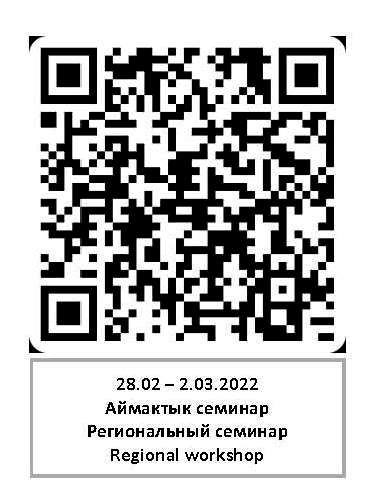 Тематических семинаров28 февраля 2022г. в г. Оше,2 марта 2022г. в г. Бишкеке Задачи:распространить среди муниципалитетов Кыргызской Республики успешные механизмы, инструменты и практики вовлечения граждан в местное развитие, внедренные усилиями различных заинтересованных сторон, включая Проект ГГПОМСУ;представить государственным органам, включая местные государственные администрации новые инструменты управления, позволяющие более эффективно мобилизовать ресурсы для развития;ознакомить граждан и местные сообщества с возможностями принять участие в местном самоуправлении и реализовать собственные инициативы по развитию.Время Действие или темаОтветственный или выступающий09.30 – 10.00 Регистрация и приветственный кофе10.00 – 10.20Приветствие: Госагентство по делам госслужбы и МСУ, Союз МСУ, Проект ГГПОМСУЦели и задачи Приветствие: Госагентство по делам госслужбы и МСУ, Союз МСУ, Проект ГГПОМСУЦели и задачи 10.20 – 11.35Открытость бюджетного процесса и возможности бюджетного диалога:Гражданский бюджет онлайн как инструмент открытости местных бюджетовМотивация участия граждан в принятии решений по местному бюджету путем внедрения и распространения приложения Фонда местного развития (LDF)Общественные слушания как форма бюджетного диалога между МСУ и гражданами, включая женщин и уязвимые группыБюджет участия: опыт Российской ФедерацииБюджетный диалог между органами МСУ и центром: опыт ЛатвииАнара АСАДОВА, депутат местного кенеша Садовского АА Чуйской области, КР Халиунгоо ГАНБАТ, Менеджер проекта городского управления, Улан-Батор, МонголияТУРГУНБАЙ уулу Айтибек, начальник ФЭО Кок-Жарского АА, КРАлександр КОВАЛЕВСКИЙ, Институт бюджетных решений, РоссияМудите ПРИЕДЕ, генеральный секретарь Ассоциации МСУ Латвии11.35 – 12.15Примеры из зала. Выработка рекомендаций для национального уровня управленияМодератор тематического семинара 12.15 – 13.15Перерыв на обед13.15 – 14.15Результаты участия граждан в планировании местного развития:Планирование совместных действий, включая потребности женщин и уязвимых групп. Совместный мониторинг и оценка. Участие инициативных групп в реализации программПортал лучших практик МСУ, журнал «Муниципалитет» и Академия МСУ – как возможность распространения лучшей практикиБолот САДЫКОВ, глава айыл окмоту Кара-Сууского АА, КРДанияр КАЙНАЗАРОВ, глава айыл окмоту Александровского АА, КРМухтар ШЕРБАЕВ, глава айыл окмоту Первомайского АА, КР Элина САККАРАЕВА, специалист Проекта, КР14.15 – 14.50Примеры из зала. Выработка рекомендаций для национального уровня управленияМодератор тематического семинара (представитель ГАГСМСУ)14.50 – 15.10Перерыв на кофе15.10 – 15.50Вклад в социальное развитие на местном уровне:Местная инициатива в Кыргызской Республике как способ местного социального развития с участием граждан Социальный заказ на местном уровне: опыт КазахстанаСоциальный заказ на местном уровне: опыт Кыргызской РеспубликиЭлмира АСКАРОВА, зам. главы айыл окмоту Орозбековского АА, КРГульбара СУЛТАНОВА, зам. Председателя Комитета по делам ГО Министерства информации и общественного развития Республики Казахстан Айнура КОЖОМКУЛОВА, главный специалист мэрии города Кара-Балты, КР15.50 – 16.30Примеры из зала. Выработка рекомендаций для национального уровня управленияМодератор тематического семинара 16.30 – 17.00Завершение семинара. Выплата компенсации за проезд